_____________________________________________________________________________Государственное бюджетное учреждение социального обслуживанияЗАИГРАЕВСКИЙ СОЦИАЛЬНО-РЕАБИЛИТАЦИОННЫЙ ЦЕНТР ДЛЯ НЕСОВЕРШЕННОЛЕТНИХ671325   с.Новая-Брянь      пер.Верховской 1  телефон: 8(30136)53-9-32,телефакс: 8(30136)53-6-66эл.адрес:gusonat@mail.       В ГБУСО «Заиграевский СРЦН» заболевших, инфекционными заболеваниями нет.	Директор                       Г.И.КочетоваМИНИСТЕРСТВО СОЦИАЛЬНОЙ ЗАЩИТЫ НАСЕЛЕНИЯ РЕСПУБЛИКИ БУРЯТИЯБУРЯАД РЕСПУБЛИКЫН СОЦИАЛЬНА ХАМГААЛГЫН МИНИСТЕРСТВО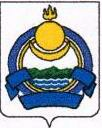 